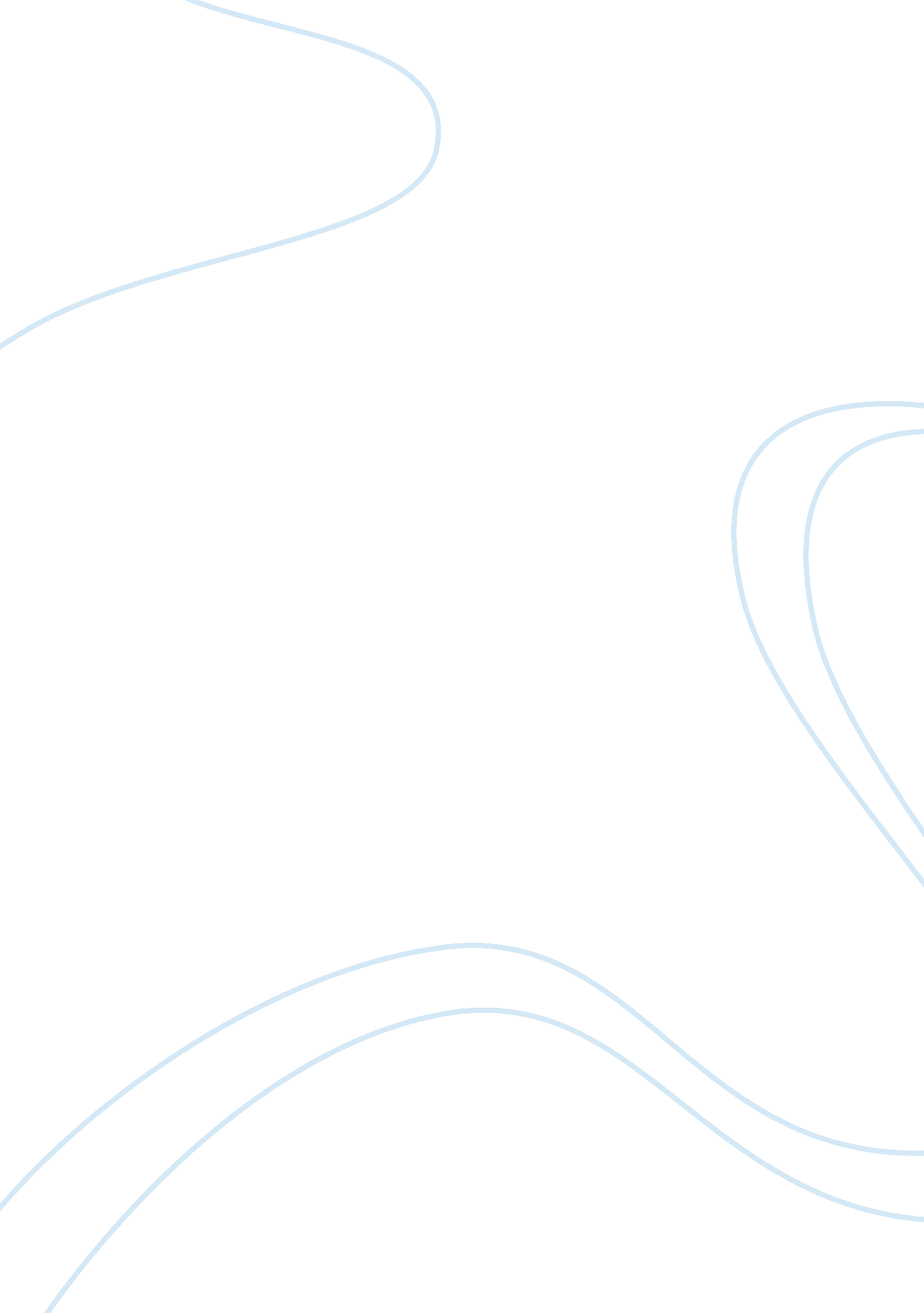 Science and technologyTechnology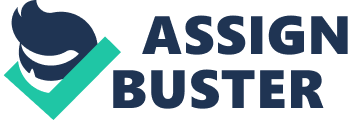 In various spheres of science and technology over the years and can now take pride In having a strong network of S&T institutions, trained manpower and an innovative knowledge base-India is amongst the top-ranking countries in the field of basic research. Indian Science is one of the most powerful segments for growth and development, especially in the merging scenario and competitive economy. Linda has the third largest scientific and technical manpower In the world; 1 62 universities award 4, 000 doctorates and 35, 000 post-graduate degrees and the Council of Scientific and Industrial Research runs 40 research laboratories which have made some significant achievements. India has also made remarkable strides achieving 98 per cent indigestion in launch vehicle technology and 60-70 per cent in satellite technology, according to Mr. M Y S Parkas, Director, Cattish Dawn Space Centre SHARE at Sartorial. Market Zealand ranks ninth globally In the number of scientific publications and thing the number of patents filed. The composite annual growth rate (CARR) of Indian publications Is around 12В±1 per cent and Indian's global share has Increased from 1. 8 per cent in 2001 to 3. Per cent in 2011. By 2020, the global share of publications must double and the number of papers in the top 1 per cent journals must quadruple from the current levels. According to the Global Science Report of the UNESCO, Indian's current global ranking is commensurate with its number of full-time equivalent (FEET) of R&D personnel. It Is Imperative that the total number of FEET of R&D personnel will Increase by at least 66 per cent of the present strength within the next five years. Recent Development's of the recent developments In Indian science and technology sector are: * The Department of Space/ Indian Space Research Organization (SIRS) has established an endowed fellowship at the Graduate Aerospace Laboratories of the California Institute of Technology, California, USA * SIRS plans to launch the country first navigation satellite - Indian Regional Navigation satellite system-IA (IRONS-IA), on July 1, 2013 * The SIRS Navigation Centre (INC), established at Indian Deep Space Network (AIDS) complex at Valuably, about 40 km from Bengal, was inaugurated by Mr. V Aneurysms, Minister of State in the Prime Minister's Office, Ministry of Personnel, Public Grievances and Pensions, Government of India * Data Industries and Armor at Tell Aviva university (TAO) have entered into a strategic memorandum of understanding (Mold) to fund and generate leading-edge technologies. The Mom will fund technologies in fields like engineering and exact sciences, environment and clean technology, pharmaceuticals making it the first city in South Asia to create a comprehensive early warning system and preparedness plan for extreme heat events fueled by climate change * Carnal- based National Dairy Research Institute (INDRI) has produced the world's second cloned male calf. 